Chapter 2- Section 2Scientific Method in Earth ScienceLearning about the Natural WorldAsking questions is the beginning process of the scientific methodWhat are Scientific Methods?Scientific Method- __________________________________________________________________________________________________________________________________________________________It is not a set procedure; you may or may not use all the stepsThe goal is ________________________________________________________________________Ask a QuestionThe purpose of asking a question is to ________________________________________________________________________Form a HypothesisHypothesis __________________________________________________________________________________________________________________________________________________________A hypothesis is formed when a scientist wants to investigate a questionIt is testable!Test the HypothesisControlled ExperimentsTo test the hypothesis, scientists must do a controlled experimentControlled experiment is ________________________________________________________________________________________________________________________________________________Variable is ________________________________________________________________________It is important for scientists to be able to change just one variable because ________________________________________________________________________________________________________________________________________________Making ObservationsAt times, observations are more important than doing experimentsKeeping Accurate RecordNeed to have accurate and clear records of dataNo opinionsIt is also important for scientists to ________________________________________________________________________________________________________________________________________________Analyze the ResultsHappens after testingTwo common ways scientists organize and summarize their data is by making ________________________________________________________________________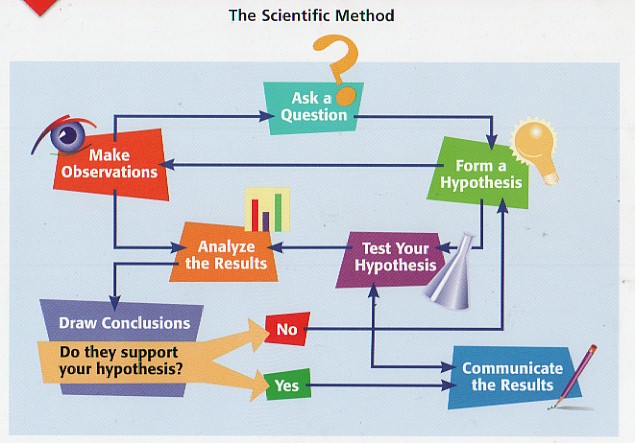 Draw ConclusionsAfter analyzing the results, scientists determine if results support the hypothesisCommunicate ResultsIt is important to share results with others because ________________________________________________________________________________________________________________________________________________Scientists share results by ________________________________________________________________________________________________________________________________________________If there is new evidence, other scientists may do further testing.  Case ClosedNew evidence may come available after results are acceptedScientists may have more questions to test